W.Ítul,JneJx.<t.20-07-2019ytme.bulush©e,R-dJolLm.                             Bttne<e  yr^fth yr^rlgb 2005 lefjb 4 (1) yLJgu JneJxe rJCtd (W•th Ítul) ybœtJtœ Bgwrlrmvj ftuvtuohuNl lwk «tu yufxeJ rzMfjtuÍh J»to-2019-20 lwk yt mt&u ntzo ftuve <ubs me.ze cltJelu btufjuj Au. su Juc mtRx vh  bwfJt ytvlu òK mtÁ.ytme.bulush©e,(W.Ítul,JneJx.)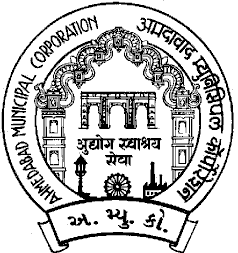 ybœtJtœ Bgwrlrmvj ftuvtuohuNlJneJxe Ft<w(W•th Ítul)Bttne<e  yr^fth yr^rlgb 2005 lefjb 4 (1) yLJguJneJxe rJCtd (W•th Ítul)ybœtJtœ Bgwrlrmvj ftuvtuohuNl lwk «tu yufxeJ rzMfjtuÍhJ»to 2019-2020. JneJxe bt¤Fwk        zu.Bgwrlrmvj frb©lh©e(W•th Ítul)ytme.Bgwrlrmvj frb©lh©e(W•th Ítul)ytme.bulush©enuz fjtof©emelegh fjtof©eswlegh fjtof©eJneJxe Ft<wk(W•th Ítul)W•th Ítul: zuÃgwxe Bgwrlrmvj frb©lh©ele fauhe(ytuVem: htSJ dtk^e CJl,lhtuzt htuz,buBftu ath hM<t vtmu,ybœtJtœ.-25)Vtul lkchtu: 22801182,22842926,(Vufm)22804912.Lttb ylu ntuÆtu:                                        ytuVem  Vtul lkch                        xujeVtul lkch hnuXtK©e fu<l ce. Xffh                               Vtul lk -22800803                                 ----zu.Bgwrl.frb©lh©e(W•th Ítul)             Vufm lk -22804912                                 ----©e sgkr<jtj yu.fwfzegt                       Vtul lk-22801182/335ytme.Bgwrl.frb©lh©e(W•th Ítul)       btuctRj lk-93281 98738yrvj yr^fthe©e                                 Vufm lk -22805212.                                (W•th Ítul,JneJx.)JneJxe NtFt©e bwfuN yub. htXtuz                               Vtul lk-22801182/329ytme.bulush                                        btuctRj lk-99789 53228ònuh btne<e yr^fthe(W•th Ítul,JneJx)JneJxe NtFtW•th Ítul JneJxe NtFt btk leau bwscle ftbdehelwk mkatjl &tgAu.<btb ftbftsltk rœJmtuyu mJthu 10-30 &e 6-10 mw^e ytuVem atjw hnu Au.                                         JneJxe W•th Ítul rJCtdbtk zu.Bgwrl.frb©lh©e(W.Ítul) le <&t ytme.Bgwrl.frb©lh©e(W.Ítul)le me^e œuF-huF nuX¤ ytme.bulush©e (JneJx-W.Ítul) Vhs còJu Au.ylu ytme.bulush©e(JneJx-W.Ítul) ltk <tctk nuX¤ mele.fjtftuo <&t sw.fjtftuo Vhs còJuAu.1. W.Ítul JneJxe rJCtd zu.Bgwrl.frb©lh©e(W.Ítul) <&t ytme.Bgwrl.frb©lh©e (W.Ítul) œTtht JF<tu JF< mtuvJtbtk ytJ<e Vhs còJu Au. <&t Ítul juJju JneJxe bwÆt mck^e< Vhstu <&t mkfjl le ftbdehe fhu Au. 2. W•th Ítul JneJxe rJCtdbtk huJLgw csuxlt yCe«tg ytvelu ltuk^Jtle <&t W.Ítullt btl.Bgwrl.ftWLmejh©eytu îtht su csux Vt¤JJtbtk ytJu <u csux ltuk^Jtle ftbdehe fhJtbtk ytJu Au.Bgwrl frb©lh©e,zu.Bgwrl.frb©lh©e(W.Ítul),yuze.mexe.Rsluh©e(W.Ítul) îtht ytvJtbtk ytJ<e bkswhe lt XhtJ vtzJtle ftbdehe fhJtbtk ytJu Au.W.Ítul îtht fJtuxuNl&e &guj ftbtult cwf fhJtbtk ytJuj ykœts ykdult 73-ze lt hevtuxo ykdule ftbdehe fhJtbtk ytJu Au. yt Wvhtk< W.Ítullt zu.Bgwrl.frb©lh©e <ubs ytme.Bgwrl frb©lh©e ylu ytme.bulush©e(W.Ítul-JneJx) lu mkctu^elu ytJ<t vºttu,VtRjtu RLJzo <&t ytWxJzole ftbdehe <&t W.Ítullt zu.Bwrl.frb©lh©ele ytuVem <&t W.Ítul ltk swœt-swœt Ft<ytule RB«uN fuN awfJJtle <&t <u rcjtule sbtFaeo fhJtle ftbdehe fhJtbtk ytJu Au.3. ònuh btne<e yr^fth yr^rlgb-2005 nuX¤ Ítulltk Ft<tle ºte-btmef btne<e mkfjl fhe yth.xe.ytR. muj rJCtdbtk btufjJtbtk ytJu Au.4. W.Ítullt zu.Bgwrl frb©lh©ele ytuVem <&t Rsluh JneJxe ytuVem btxule fLxeÍLmele mtbd{e btxu muLx[j Mxtumo&e RLzuLz Che bkdtJtle ftbdehe fhJtbt ytJu Au.5. W.Ítul JneJxe rJCtdbtk Jtuzo juJju fhJtbtk ytJuj ftbtu mkœCuo rcjtu <&t vubuLx ykdu su Jtk^t ytJu <u Jtk^tytulu su <u Jtuzobt rlftj y&uo btufjJtle ftbdehe fhJtbtk ytJu Au.ytuzex rJCtd œTtht W.Ítullt  <btb Ft<tytult ytuzex ytuçÍufNl ytJu Au. <u ytuçÍufNl lt rlftj y&uo su <u Ft<tbtk btufjJtle ftbdehe fhJtbtk ytJu Au.6. W.Ítul JneJxe rJCtdbtk Bgwrl ftuvtuohuNl bkswh fhuj ykœts vºt bwsc ònuh mwFtfthelu jd<tk htuz,jtRx,vtKe,dxh  suJe ytJ~gf muJtytult ftbtu fhJt su-<u rJCtd œTtht <igth fhJtbtk ytJuj xuLzh,fJtuxuNl,ytuVh «rmæ^ fhJtle <&t FtujJtle ftbdehe fhJtbtk ytJu Au.ftuLxt[fxh œTtht xuLzh mbgu juJtbtk ytJ<e xuLzh Ve, yluoMxble le hfb,juJtle <&t ftb vwKo &gu&e vh< ytvJtle ftbdehe fhJtbtk ytJu Au <&t fuNegh œTtht fuN fjufNlle ftbdehe fhJtbtk ytJu Au.7. W.Ítul JneJxe rJCtdbtk Ítul juJju fhJtbtk ytJ<t ònuh mwFtfthe lt ftbtult huJLgw,Ítulj «tgtuhexelt (fuvexj),Bgwrl.ftWLmejh©e ytult csuxbtk&e &<t ftbtu,nuÕ& rJCtd œTtht ztuh xw ztuh mtVtRlt ftbtu cejtu cltJe r«-ytuzex fhtJJe vubuLx R.me.yum &e fhJt btxule yuzJtRÍ cltJelu su<u cukfbtk vntukatzJtle ftbdehe fhJtbtk ytJu Au. 8. W.Ítul btk ònuh mwFtfthelu jd<t vtKe,z[ulus Vtubo JuatKle ftbdehe <&t Rsluh Ft<tlt swœt-swœt Jtuzobt&e ytJ<e cnthlt rJCtdle xvtj fhJtle ftbdehe fhJtbtk ytJu Au. <&t swœt-swœt Jtuzobt&e ytJ<e buÍhbuLx cwf btk rm¬t jdtJelu ltuk^Jtle ftbdehe fhJtbtk ytJu Au.W.Ítul lt JneJxe rJCtd bt k ònuh sl<tle mwFtfthelu jd<t vtKe <&t dxh flufNllt atSom juJtle ftbdehe fhJtbtk ytJu Au.ftuLx[tfxh îtht ChJtbtk ytJ<e R.yub.ze.le hfb,zevtuÍexle hfb <&t cukf duhkxe sbt jR Bgwrl. r<stuhe Ft<u sbt fhtJJt ykdule ftbdehe fhJtbtk ytJu Au.ftuLx[tfxhtu lt cejtu RLJzo  fhe vubuLx btxu <sJes fhJtbtk ytJu Au. yt Wvhtk< su <u fbexebtk ytJ<e VtRjtu yºtu ltuk^elu mkfjl <&t muf[uxhe Ft<tbtk btufjJtle ÔgJM&t yºtu&e fhJtbtk ytJu Au.yuluûth-yu(mtbtLg JneJxe rJCtdlt <t. 01-05-2009 lt vrhvºt f[btkf:-veyuze-10-2007-335364-ythxeytRmujlwk rcztK)«btK vºt                      yt&e «btrK< fhJtbtk ytJu Au,fu bthe Jze fauhe(«tuvh) <&t btht JneJxe ftgoûtuºtlt yt mt&u gtœe bwsclt  ònuh m•tt bkz¤tu œTtht btne<e yr^fth yr^rlgble fjb-4 yk<od< mJgk ònuh fhJtle ctc<tu «tu-yufxeJ zeMfjtuÍh (veyuze)<igth fhJtbtk ytJu Au.ylu <t.01-05-2019. le rM&r<yu <u yæg<l fhJtbtk ytJuj Au.sulw ybtht œTtht btnu bu-2019. œhBgtl RLMvufNl-fb-ytuzex fhJtbtk ytÔgw Au ylu su ctc<u ûtr< sKtR n<e ydh  <tu yvwh<e rJd<tu sKtR n<e <ule vw<o<t fhJtbtk ytJe Au.1.<t.28-05-2019 le rM&r<yu nJu W•th Ítul JneJxe NtFtlt «tu-yufxeJ zeMfjtuÍh(veyuze)lwk RLMvufNl-fb-ytuzex ctfe hnuj l&e.       s/d	s/d©e bwfuN yub. htXtuz                                                         (©e sgkr<jtj yu.fwfzegt)  ytme.bulush                                                                ytme.Bgwrl.frb©lh(W•th Ítul)        (W•th Ítul,JneJx.)<theF:-28-05-2019.                                                                                                                                                                                                    bwÏg b&f:- W•th Ítul,htSJdtk^e CJl,                                                                         ybœtJtœ Bgwrlrmvj ftuvtuohuNl.                                                 y.lk.ltbntuÆtud{uzrhbtfmo1©e fu<l ce.Xffhzu.Bgwrl.frb©lh©e  W.Ítul131100-2166002©e sgkr<jtj yu.fwfzegt                                 ytme.Bgwrl.frb©lh©e W.Ítul78800-2092003©e bwfuN yub. htXtuzytme.bulush©e JneJx.53100-1678004©e bt^ htsuLœ[ lxJhjtj(Mxultu)zu.Bgwrl.frb©lh©e W.Ítul44900-1424005©e ze.Je. mwFJtKenuz fjtfo35400-1124006©eb<e rnltculyua.Ôgtmmele.fjtfo35400-1124007©e œejevCtR vxuj	mele.fjtfo35400-1124008©eb<e beltcul AcjtKemele.fjtfo35400-1124009©e sguLœ[dehe dtuMJtbe	sw.fjtfo25500-8110010©e ylej htDtKesw.fjtfo25500-8110011©eb<e rlrb»ttculbfJtKt sw.fjtfo25500-8110012©e rœluNCtR ze.atintKsw.fjtfo25500-8110013©e lJDK yth.ChJtzsw.fjtfo25500-8110014©e fehexCtR yul.atintKmwvhJtRÍh19900-6320015©e dsuLœ[rmkn vhbthmwvhJtRÍh29200-9230016©e mtJl yth.NbtomwvhJtRÍh19900-6320017©eb<e fijtNculsu.JtDujtbswh15000-4760018©e htune<CtR vxujfLzfxh19900-6320019©e rn<uNCtR ytgofLzfxh19900-6320020©e yÕvuN vkzgtfLzfxh19900-6320021©e swntS rJhtS XtftuhvxtJt¤t19900-6320022©e sdœeN fu. awlthtvxtJt¤t19900-6320023©e btunlCtR FubakœVexh15100-5000024©e ymjbFtl vXtKbswh15000-4760025©e ctcwCtR dtk^evxtJt¤t19900-63200